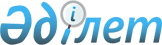 О внесении изменений в постановление акимата города Кызылорды от 18 октября 2019 года №14460 "Об установлении квоты рабочих мест по городу Кызылорда"
					
			Утративший силу
			
			
		
					Постановление акимата города Кызылорда Кызылординской области от 5 февраля 2020 года № 15043. Зарегистрировано Департаментом юстиции Кызылординской области 6 февраля 2020 года № 7240. Утратило силу постановлением акимата города Кызылорда Кызылординской области от 28 января 2021 года № 17271
      Сноска. Утратило силу постановлением акимата города Кызылорда Кызылординской области от 28.01.2021 № 17271 (вводится в действие со дня первого официального опубликования).
      В соответствии со статьей 26 Закона Республики Казахстан от 6 апреля 2016 года "О правовых актах" акимат города Кызылорды ПОСТАНОВЛЯЕТ:
      1. Внести в постановление акимата города Кызылорды от 18 октября 2019 года № 14460 "Об установлении квоты рабочих мест по городу Кызылорда" (зарегистрировано в Реестре государственной регистрации нормативных правовых актов №6941, опубликовано 25 октября 2019 года в Эталонном контрольном банке нормативных правовых актов Республики Казахстан) следующие изменения:
      приложения 1, 2 и 3 к указанному постановлению изложить в новой редакции согласно приложениям 1, 2 и 3 к настоящему постановлению.
      2. Контроль за исполнением настоящего постановления возложить на курирующего заместителя акима города Кызылорды.
      3. Настоящее постановление вводится в действие со дня первого официального опубликования. Квота для трудоустройства лиц, состоящих на учете службы пробации Квота для трудоустройства лиц, освобожденных из мест лишения свободы Квота для трудоустройства граждан из числа молодежи, потерявших или оставшихся до наступления совершеннолетия без попечения родителей, являющихся выпускниками организаций образования
					© 2012. РГП на ПХВ «Институт законодательства и правовой информации Республики Казахстан» Министерства юстиции Республики Казахстан
				
      Аким города Кызылорды

Н. Налибаев
Приложение 1 к постановлению Аким города Кызылорды от 5 февраля 2020 года №15043Приложение 1 к постановлению акимата города Кызылорда от 18 октября 2019 года №14460
№
Наименование организации
Списочная численность работников
Размер квоты (%) от списочной численности работников
Количество рабочих мест для (человек)
1
Товарищество с ограниченной ответственностью "Қызылорда тазалығы"
275
1,8
5
2
Государственное коммунальное предприятие "Табиғат" на праве хозяйственного ведения управления природных ресурсов и регулирования природопользования Кызылординской области
100
2
2
3
Филиал "Енбек-Кызылорда" республиканского государственного предприятия на праве хозяйственного ведения "Еңбек" учреждений уголовно-исполнительной (пенитенциарной) системы комитета уголовно-исполнительной системы Министерства внутренних дел Республики Казахстан
273
1,8
5
4
Государственное коммунальное предприятие на праве хозяйственного введения "Кызылорда су жуйеси"
200
2
4
5
Товарищество с ограниченной ответственностью "Самат-Мунай"
241
2
5
6
Товарищество с ограниченной ответственностью "ПРОМСТРОЙСЕРВИС.Е"
83
2,4
2Приложение 2 к постановлению Аким города Кызылорды от 5 февраля 2020 года №15043Приложение 2 к постановлению акимата города Кызылорда от 18 октября 2019 года №14460
№
Наименование организации
Списочная численность работников
Размер квоты (%) от списочной численности работников
Количество рабочих мест для (человек)
1
Товарищество с ограниченной ответственностью "Қызылорда тазалығы"
275
1,8
5
2
Государственное коммунальное предприятие "Табиғат" на праве хозяйственного ведения управления природных ресурсов и регулирования природопользования Кызылординской области
100
2
2Приложение 3 к постановлению Аким города Кызылорды от 5 февраля 2020 года №15043Приложение 3 к постановлению акимата города Кызылорда от 18 октября 2019 года №14460
№
Наименование организации
Списочная численность работников
Размер квоты (%) от списочной численности работников
Количество рабочих мест для (человек)
1
Товарищество с ограниченной ответственностью "Қызылорда тазалығы"
275
1,8
5
2
Государственное коммунальное предприятие "Табиғат" на праве хозяйственного ведения управления природных ресурсов и регулирования природопользования Кызылординской области
100
2
2
3
Государственное коммунальное предприятие на праве хозяйственного введения "Кызылорда су жуйеси"
200
2
4